Ｌｏｇｏ我們有2家公司，要共用一個主要ｌｏｇｏ。明睿顧問有限公司MintRay Limited，先前已經請人設計過如下圖：　　　　　　　　　（薄荷葉為設計發想）ＭＩＮＴ－薄荷，ＲＡＹ－光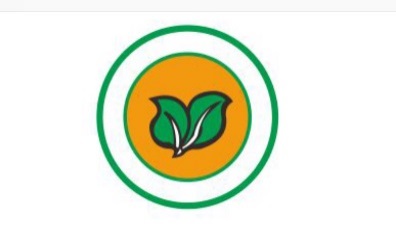 希望給人陽光、自然、希望、健康、活力。可供參考。明達養殖有限公司MintRay Harvest，主要為養殖業，目前為水產養殖為大宗，但是不侷限水產養殖領域，除了與前面所提及希望給人陽光、自然、希望、健康、活力等形象外，更講求天然、無毒、無害。因不設限養殖物種，請不要用魚蝦等元素。２間公司皆會有相關海外業務，所以ｌｏｇｏ希望能有公司特色外，更希望能包含國際觀。